          《在线课堂》学习单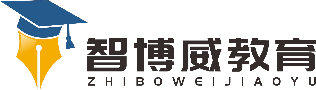 班级：                姓名：                 单元三年级第七单元课题语文园地七温故知新一、看拼音，写词语。là zhú        yòu rén       yuán rùn       wēi xiǎn（      ）     （       ）    （      ）     （      ）xùn sù        hòu tuì        fēng fù        lù dì（      ）     （       ）    （      ）     （      ）二、组  词。幻（      ） 诱（      ） 功（       ） 灿（       ）幼（      ） 透（      ） 攻（       ） 仙（       ）自主攀登1、把下列词语补充完整。翩翩起（     ）    颜色各（    ）    波涛（     ）湃窃窃（    ）语     景色（    ）异    物产丰（     ）一（    ）一样     多（    ）多样   （   ）（   ）惚惚2、名句积累。兵来将挡，（                                 ）。（                       ），焉得虎子。眼见为实，（                         ）。（                              ），近墨者黑。稳中有升1、书面表达。      你昨天下午放学丢了你的铅笔盒，红色的。请写一个寻物启事。要求：书写格式正确。说句心里话